        JEGYRENDELŐ NYOMTATVÁNY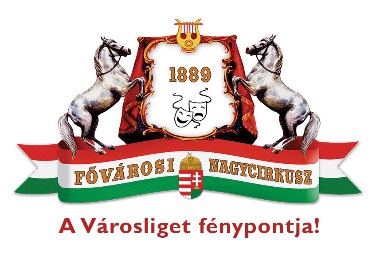 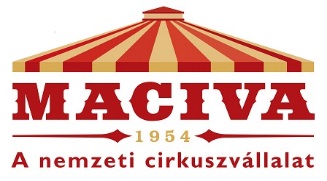      KEDVEZMÉNY IGÉNYBEVÉTELÉHEZKérem, minden adatot szíveskedjen hiánytalanul kitölteni! A rendeléseket hétfőtől péntekig dolgozzuk fel. Új rendelést aktuális hétvégére péntek 14 h-ig lehet leadni! Ezt követően következő héten lesz feldolgozva a rendelése!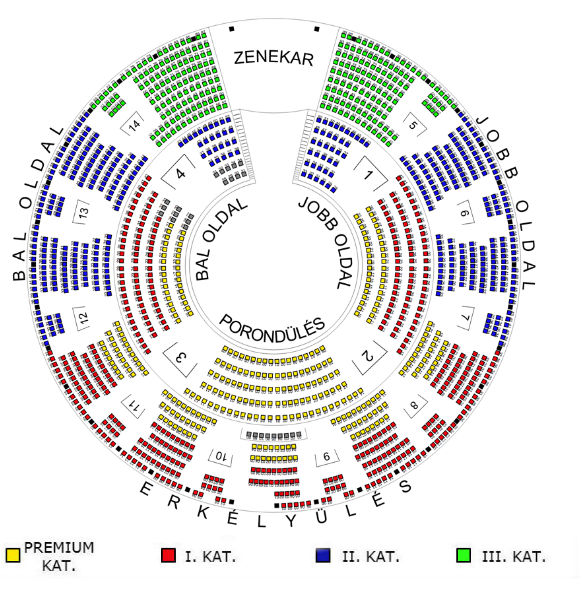 Néhány információ: A kedvezmény a Prémium, az I. és a II. kategóriára vonatkozik. (sárga, piros és kék színű székek)Kérem, hogy a „Jegyrendelő nyomtatvány”-t az alábbi e-mail címre legyen kedves visszajuttatni, hogy jegyrendelését regisztrálni tudjuk: dallos.szilvia@maciva.hu Gyermek jegy kategória: 4-18 éves korig tart. 4 éves kor alatt nem kötelező a jegyvásárlás, ha a gyermek ölben tud ülni az előadás ideje alatt.Fizető eszközök: készpénz, bankkártya, Szép kártya / szabadidő alszámla (fényképes igazolvány felmutatása szükséges), Erzsébet utalvány és kártya (szabadidő, ajándék és kultúra), Posta Paletta és Edenred utalvány és kártya.Az előadás kb. 2 óra 10 perces, félidőben kb. 15 perces szünet lesz.Dallos Szilvia Értékesítési menedzser – Közönségszervezés Mobil: 20/250-7110   H-P: 10h – 17hCégnév:Név, telefonszám:Előadás dátuma:Előadás kezdete:Kategória:
(Pr. vagyI.; vagy II.)Kedvezmény mértéke:25%: Igényelt jegyek száma:Igényelt jegyek száma:Igényelt jegyek száma:Igényelt jegyek száma:Igényelt jegyek száma:Igényelt jegyek száma:Igényelt jegyek száma:Felnőttjegy:Gyerekjegy:Nyugdíjasjegy:Nyugdíjasjegy: